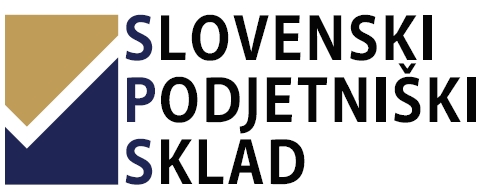 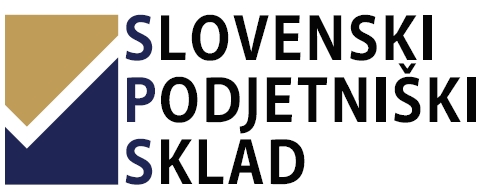 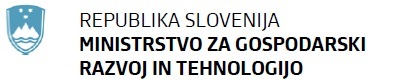 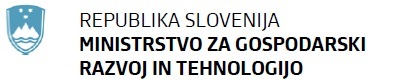 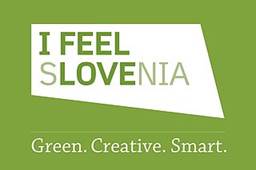 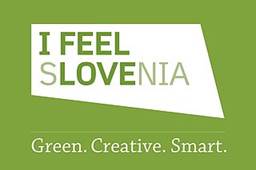 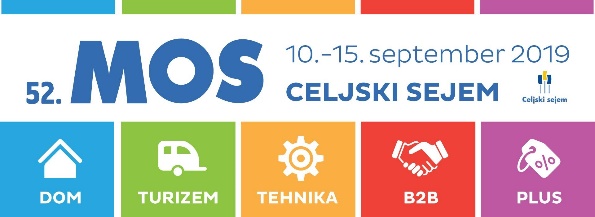 »KAKO LESU DODATI VREDNOST? - Z IZOBRAŽEVANJEM«